Literacy:Writing: We will be writing a Newspaper Report at the beginning of term before moving onto writing a lost and found story.  Reading: Biographies – Jane Goodall, and Shakespeare texts adapted for children.Spelling: We will continue with our Read, Write, Inc. Spelling programme. This is a 20 minute daily slot that teaches a new spelling rule each week. Maths:In maths we will be looking at multiplicative reasoning, incorporating factors, multiples and prime numbers. We will also look at square and cube numbers, including the context of volume. Our next unit will then be fractions. We will begin this topic by looking at proper, improper fractions and mixed numbers. We will continue fractions into the second half of the summer term. Science: We will be revisiting some of the scientific topics that we have covered this year and applying this knowledge to deepen our understanding of working scientifically. We will also revisit the topic, Materials and their Properties to cover some further content. RE:We will continue with our Understanding Christianity unit of work as we explore the GOSPELS. The Gospels comprise the first four books of the Bible’s New Testament. They describe the life, death, and resurrection of Jesus and were written by four of his followers -- Matthew, Mark, Luke, and John.Whilst doing this, we will be focusing on the question:What would Jesus do? Summer 1 Topic: Off With Her Head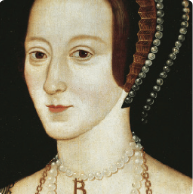 Year 5Express event: Wednesday 25th MayTopic: Off With Her HeadHistory: The Tudors – who were they and how did this family become the rulers of England? What significant events and activities happened during their reign?Music: Listening to Tudor music, Tudor dances in partners and circle groups.  Art: Miniature portraits and Tudor houses. RHE: Our topic title this term is: ‘Fake is a Mistake’.This topic aims to help students get to know and understand themselves better and be proud of who they are in their own unique way. It teaches children  why we don’t need to be fake or lie about ourselves. We will look at social media and explore the unrealistic images and content that are posted and how that can make us feel. We look at how we can build and nurture trusting relationships. School Values:As always, our school values of endurance, compassion, forgiveness, wisdom and hope will feature throughout our learning and we will make links where appropriate to help children gain a deep understand of our values, to recognise them and know how to demonstrate them. Home Learning: Weekly homework will continue to be set every Wednesday. Topic homework is set at the beginning of each term and should be completed in time for the end of the half term. PE:Indoor PE – Monday – Handball Outdoor PE – Friday– Striking and fielding and games that involve this skill, ie: cricket, rounders